Paper Submission Cover Sheet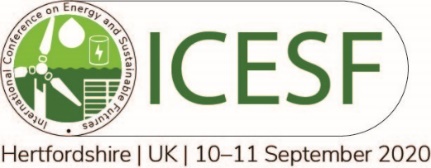 Please indicate which theme or themes you are submitting your paper / presentation under:Please propose 2 experts in your field of research who may act as international reviewers.Reviewer 1:Reviewer 1:Paper’s TitleFull Authors ListContact Author’s Name & EmailTheme & Sub-themesPlease select with ‘X’ICT and ControlArtificial intelligence, monitoring, optimization and managementCommunications, networks and security, internet of things in energy applicationsAdvances in modelling, simulation and visualization of energy systemsSmart grids, smart cities and intelligent buildingsConventional energyWater conservation and management Solutions for by-products of energy generationDistrict heating, thermal storage and geothermal technologyEnginesTransportation technology and management Electric carsHeating ventilation, air conditioning and refrigerationGovernanceEnergy management policy, economics and social science applicationsEnergy demands, future trends and its environmental impactsSustainable and resilient citiesSustainability and energy policyHealth, wellbeing and people’s behaviour Materials Materials research for energy innovationApplications of infrared thermography in the energy researchCross-thematic areas between energy and bioscienceRenewables Renewable and clean energy generationSustainable consumption, recycling and reuseClean energy conversion technologiesHydrogen, biofuel, bioenergyEnergy Storage Thermal StorageBatteriesNamePositionOrganisationContact Details – emailNamePositionOrganisationContact Details – email